REPUBLIQUE ISLAMIQUE DE MAURITANIEHonneur- Fraternité - JusticeCommission Electorale Nationale Indépendante(CENI)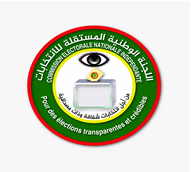 Commission des Marchés de la Commission Electorale Nationale Indépendante (CM/CENI).Section 0. Avis d’appel d’offresCommission Electorale Nationale IndépendanteAON N°3 Relatif à la fourniture du matériel électoralLa Commission Electorale Indépendante (CENI) a obtenu dans le cadre de l’exécution de son budget des fonds, afin de financer l’organisation de l’élection présidentielle de 2024 et a l’intention d’utiliser une partie de ces fonds pour effectuer des paiements au titre du Marché relatif à la fourniture du matériel électoral. Les produits seront fournis à un magasin à Nouakchott qui sera indiqué par la CENI, dans un délai ne dépassant pas 15 jours à compter de la date de notification du marché. Ledit marché est financé sur le budget de la CENI.La CENI sollicite des offres sous pli fermé de la part de candidats éligibles et répondant aux qualifications requises pour fournir le matériel électoral en trois lots : Lot 1 Cachet a voté et encre indélébile, Lot 2 : Scellés, isoloirs et banderoles, Lot 3 : Lampes, charges et kits électoraux. Un soumissionnaire peut obtenir un ou plusieurs lots.Le présent appel d’offres est un Appel d’offres national.Le présent appel d'offres est ouvert aux candidats, éligibles et remplissant les conditions définies dans le Dossier d'Appel d'Offres et qui ne sont pas frappés par les dispositions de l’article 25 de la loi n° 2021-024 (Cas d’incapacités et d’exclusions).Les candidats peuvent retirer le dossier d’appel d’offres contre un reçu de versement au Trésor public d’un montant de vingt-mille N-ouguiyas (20 000 MRU) et obtenir des informations auprès de la CENI, rue de l’indépendance (ancien siège de l’Assemblée Nationale, Nouakchott ; BP 4550; Téléphone 45 24 15 40 -45 25 17 38 Fax :45 25 15 44et prendre connaissance des documents d’Appel D’offres à la même adresse mentionnée ci-après : la CENI sise rue de l’indépendance (ancien siège de l’Assemblée Nationale, Nouakchott ; BP 4550; Téléphone 45 24 15 40 -45 25 17 38 Fax :45 25 15 44 lundi, mardi, mercredi et jeudi de 8 à 17 heures et vendredi de 8 à12 heures.Les exigences en matière de qualification sont : avoir les attestations de régularité en cours de validité et les références requises (voir le document d’Appel d’offres pour les informations détaillées). Les offres devront être déposées au plus tard le mardi 30 avril 2024 à 11 heures locales, à l’adresse suivante :Monsieur le Président de la Commission Nationale Electorale Indépendante (CENI), rue de l’indépendance (ancien siège de l’Assemblée Nationale, Nouakchott ; BP 4550; Téléphone 45 24 15 40 -45 25 17 38 Fax :45 25 15 44. Les offres qui ne parviendront pas aux heures et date ci-dessus indiquées, seront rejetées et retournées aux frais des soumissionnaires concernés sans être ouvertes. Les offres seront ouvertes, en présence des représentants des Soumissionnaires qui désirent assister à l’ouverture des plis le mardi 30 avril 2024 à 11 heures locales et à l’adresse suivante :La Commission Nationale Electorale Indépendante (CENI), rue de l’indépendance (ancien siège de l’Assemblée Nationale, Nouakchott ; BP 4550; Téléphone 45 24 15 40 -45 25 17 38 Fax :45 25 15 44.Les offres doivent comprendre une garantie de soumission d’un montant de vingt mille N-ouguiyas (20 000 MRU) par lot. Les offres devront demeurer valides pendant une durée de 90 jours, à compter de la date limite de dépôt des offres.                                           LE PRESIDENT       Dah ABDELJELIL